МУНИЦИПАЛЬНОЕ ОБРАЗОВАНИЕ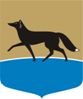 ГОРОДСКОЙ ОКРУГ ГОРОД СУРГУТДУМА ГОРОДА СУРГУТАРЕШЕНИЕПринято на заседании Думы 25 мая 2017 года№ 122-VI ДГО внесении изменений в решение Думы города от 30.06.2015 
№ 744-V ДГ «О Порядке проведения конкурса по отбору кандидатур 
на должность Главы города»В соответствии со статьёй 36 Федерального закона от 06.10.2003 
№ 131-ФЗ «Об общих принципах организации местного самоуправления 
в Российской Федерации», в целях совершенствования муниципальных правовых актов Думы города Дума города РЕШИЛА:Внести в решение Думы города от 30.06.2015 № 744-V ДГ «О Порядке проведения конкурса по отбору кандидатур на должность Главы города» следующие изменения:1) часть 1 статьи 1 приложения к решению изложить в следующей редакции: «1. Целью проведения конкурса по отбору кандидатур на должность Главы города является отбор лиц, соответствующих требованиям, установленным законодательством, и наиболее подготовленных 
для исполнения полномочий Главы города (далее – кандидаты)»;2) абзац первый части 1 статьи 3 приложения к решению изложить 
в следующей редакции: «1. Кандидат должен соответствовать требованиям:установленным Федеральным законом от 12.06.2002 № 67-ФЗ 
«Об основных гарантиях избирательных прав и права на участие 
в референдуме граждан Российской Федерации»;установленным абзацем вторым части 2.1 статьи 36 Федерального закона от 06.10.2003 № 131-ФЗ «Об общих принципах организации местного самоуправления в Российской Федерации»;установленным Законом Ханты-Мансийского автономного округа – Югры от 18.06.2003 № 33-оз «О выборах глав муниципальных образований 
в Ханты-Мансийском автономном округе – Югре».Условиями конкурса могут быть предусмотрены требования 
к профессиональному образованию и (или) профессиональным знаниям 
и навыкам, которые являются предпочтительными для осуществления Главой города полномочий по решению вопросов местного значения.Кандидат, соответствующий указанным требованиям, лично представляет в конкурсную комиссию заявление в письменной форме 
о согласии быть избранным Главой города с обязательством в случае его избрания прекратить деятельность, несовместимую со статусом выборного должностного лица местного самоуправления (далее – заявление)»;3) абзацы второй – четвёртый части 1статьи 3 приложения к решению считать абзацами седьмым – девятым соответственно;4)	часть 2 статьи 4 приложения к решению дополнить абзацем следующего содержания:«Регистрация кандидатов начинается за 30 минут до назначенного времени проведения конкурса. Кандидаты, не прошедшие регистрацию 
до назначенного времени, считаются неявившимися. Неявку кандидата 
на конкурс конкурсная комиссия рассматривает как отказ от участия 
в конкурсе»;5) части 4 – 6 статьи 4 приложения к решению изложить в следующей редакции:«4. По итогам первого этапа конкурса конкурсная комиссия принимает одно или несколько следующих решений:1) о регистрации кандидатом на должность Главы города;2) о допуске ко второму этапу конкурса зарегистрированных кандидатов на должность Главы города (далее – кандидат на должность Главы города);3) об отказе в регистрации кандидатом на должность Главы города;4) об отказе в допуске к участию во втором этапе конкурса.5. Основанием для принятия конкурсной комиссией решения об отказе в регистрации кандидатом на должность Главы города является наличие 
у гражданина, представившего документы в конкурсную комиссию, на день проведения конкурса в соответствии с Федеральным законом от 12.06.2002 
№ 67-ФЗ «Об основных гарантиях избирательных прав и права на участие 
в референдуме граждан Российской Федерации» ограничений пассивного избирательного права для избрания выборным должностным лицом местного самоуправления.6. Основаниями для принятия конкурсной комиссией решения об отказе в допуске к участию во втором этапе конкурса являются:1) отказ в регистрации кандидатом на должность Главы города;2) представление кандидатом на должность Главы города документов 
не в полном объёме или с ненадлежащим оформлением;3) представление кандидатом на должность Главы города подложных документов или заведомо ложных, недостоверных или неполных сведений;4)	несоответствие требованиям, установленным для кандидата 
на должность главы муниципального образования Федеральным законом 
от 12.06.2002 № 67-ФЗ «Об основных гарантиях избирательных прав и права на участие в референдуме граждан Российской Федерации», Законом 
Ханты-Мансийского автономного округа – Югры от 18.06.2003 № 33-оз 
«О выборах глав муниципальных образований в Ханты-Мансийском автономном округе – Югре», частью 1 статьи 3 настоящего Порядка»;6) часть 6 статьи 4 приложения к решению считать частью 7;7) часть 7 статьи 4 приложения к решению признать утратившей силу;8) в частях 8 – 11, пунктах 3, 4 части 12 статьи 4 приложения к решению слово «кандидат» в соответствующих числах и падежах заменить словами «кандидат на должность Главы города» в соответствующих числах и падежах;9) в абзаце третьем части 10 статьи 4 приложения к решению слова «Решение конкурсной комиссии о представлении в Думу города кандидатов по результатам конкурса» заменить словами «Решение конкурсной комиссии о представлении в Думу города кандидатов на должность Главы города 
по результатам конкурса»;10) в абзаце четвёртом части 10 статьи 4 приложения к решению слова «решения о результатах конкурса» заменить словами «решения конкурсной комиссии о представлении в Думу города кандидатов на должность Главы города по результатам конкурса».Председатель Думы города_______________ Н.А. Красноярова«30» мая 2017 г.Глава города_______________ В.Н. Шувалов«31» мая 2017 г.